Systems Development Life Cycle – Systems DesignStudent’s nameInstitution affiliationAssignment due date
PART A – Context and Data flow diagramsTask 1 – System requirementsTask 2 – Context diagram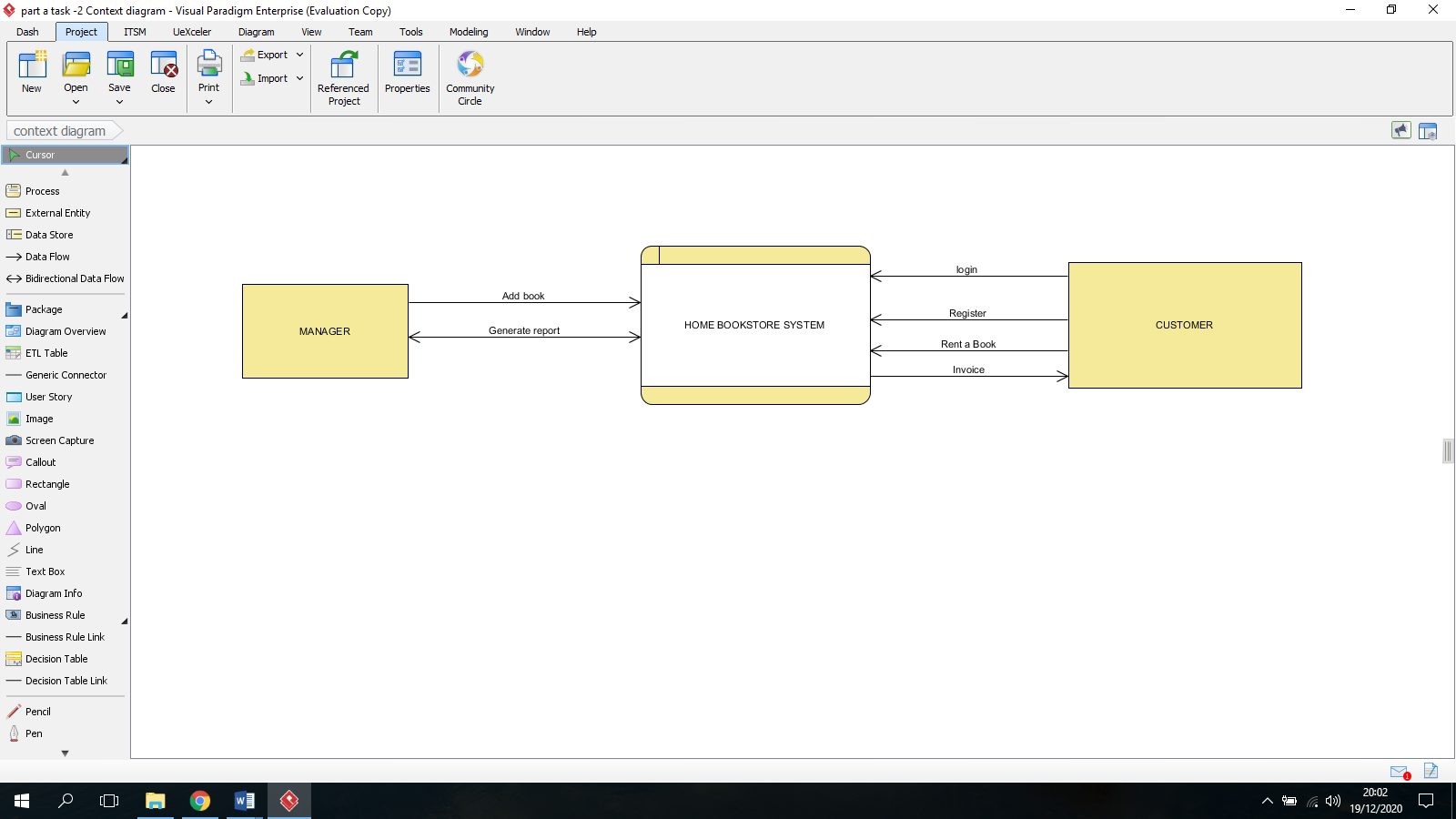 Task 3 - Level 0 Data Flow Diagram (DFD)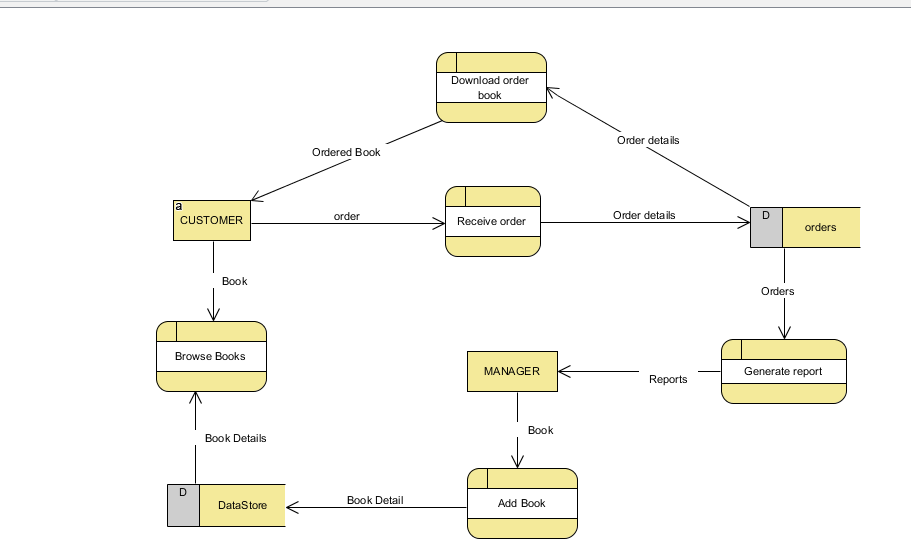 Task 4 – Decision Table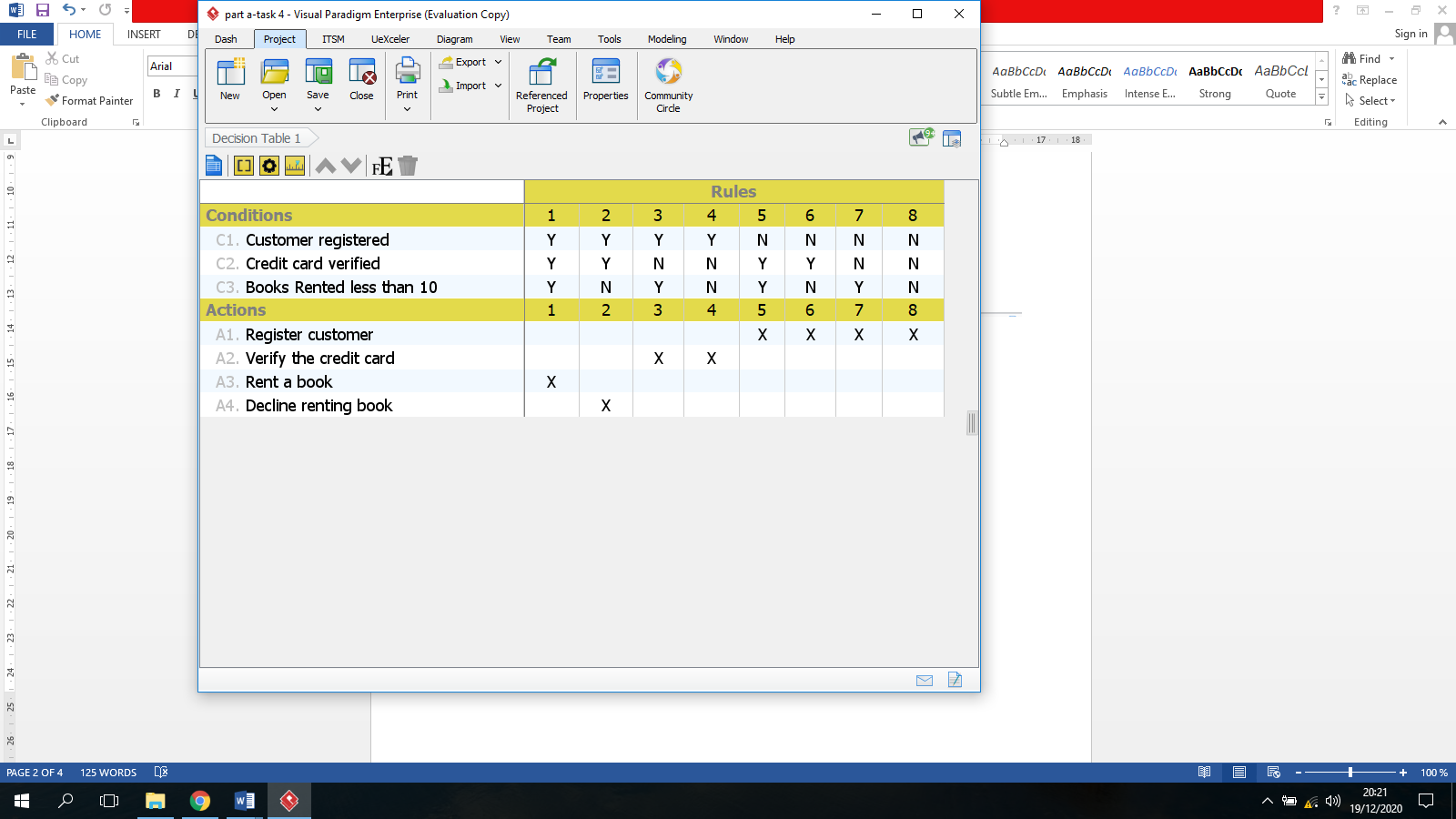 Developing a system is a process that involve several steps and activities where all of them leads to a final delivered system. One of the step during system development is system analysis and design where the logical and physical design of the system is carried out (Wolf 2018). Several tools are used to design the system, one of them being decision table. Decision table is a tool that help system analyst to visualize the actions to perform based on conditions. In Home Bookstore, a customer can only rent a book after registering to the system and providing credit card details. If the customer is not registered or the credit card details not verified, the rental order is declined. The system also allow the customer only to rent a maximum of ten books at any given time. If the books rented by a customer are ten, the current order for the customer is declined by the system.PART B – System prototypeTask 1 – Entity Relationship Diagram (ERD)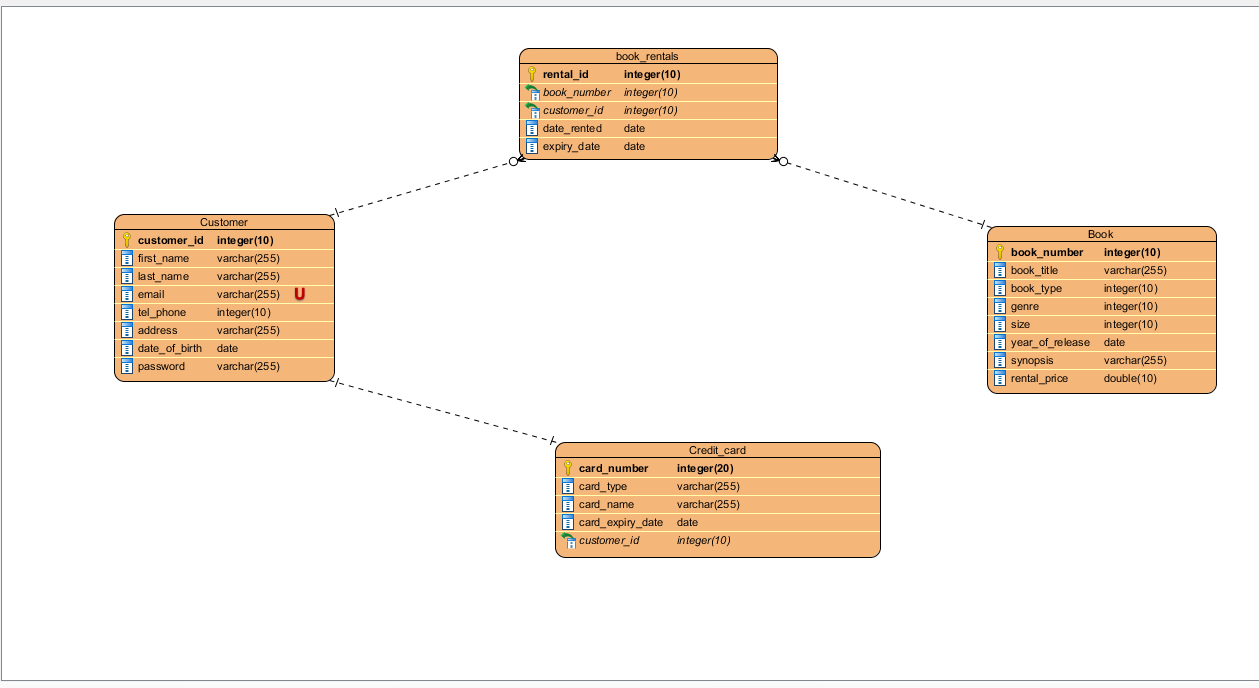 Task 2 – Data DictionaryReferencesLiu, Z., Navathe, S. B., & Stasko, J. T. (2011, October). Network-based visual analysis of tabular data. In 2011 IEEE Conference on Visual Analytics Science and Technology (VAST) (pp. 41-50). IEEE.Wolf, W. (2018). Tools and Methodologies for System-Level Design. In EDA for IC System Design, Verification, and Testing (pp. 3-1). CRC Press.
InputProcessOutputPerformanceControlBook detailsRecording book details to the systemRecorded book in the systemAll book details must be providedCustomer detailsCustomer registrationA registered customerCustomer personal details must be providedElement description                         Element description                         Data element name usernamepasswordemail addressbookAlias  usernamepasswordemail_addressbookType  VARCHARVARCHARVARCHARVARCHARLength  30255255255Acceptable values  Valid email addressUppercase letter, lowercase letter, number, a symbolValid email addressLetters and numbersDescription and comments  Customer username for loginCustomer password for loginCustomer email addressBook available for rental